      Об утверждении порядка обработки, включая сбор и хранение, параметров биометрических персональных данных в целях идентификации, порядок размещения и обновления биометрических персональных данных в единой биометрической системе, а также требований к информационным технологиям и техническим средствам, предназначенным для обработки биометрических персональных данных в целях проведения идентификацииВ соответствии с пунктом 1 части 13 статьи 14.1 Федерального закона 
от 27 июля 2006 года № 149-ФЗ «Об информации, информационных технологиях и о защите информации» (Собрание законодательства Российской Федерации, 2006, 
№ 31, ст. 3448; 2010, № 31, ст. 4196; 2011, № 15, ст. 2038; № 30, ст. 4600; 2012, № 31, ст. 4328; 2013, № 14, ст. 1658; № 23, ст. 2870; № 27, ст. 3479; № 52, ст. 6961, 6963; 2014, № 19, ст. 2302; № 30, ст. 4223, 4243; № 48, ст. 6645; 2015, № 1, ст. 84; № 27, ст. 3979; № 29, ст. 4389, 4390; 2016, № 26, ст. 3877; № 28, ст. 4558; № 52, ст. 7491; 2017, № 18, ст. 2664; № 24, ст. 3478; № 25, ст. 3596; № 27, ст. 3953; № 31, ст. 4790, 4825, 4827; № 48, ст. 7051)ПРИКАЗЫВАЮ:1. Утвердить прилагаемый: порядок обработки, включая сбор и хранение, параметров биометрических персональных данных в целях идентификации, порядок размещения и обновления биометрических персональных данных в единой биометрической системе, а также требования к информационным технологиям и техническим средствам, предназначенным для обработки биометрических персональных данных в целях проведения идентификации. 2. Направить настоящий приказ на государственную регистрацию в Министерство юстиции Российской Федерации. 3. Контроль за исполнением настоящего приказа возложить 
на заместителя Министра связи и массовых коммуникаций Российской Федерации А.О. Козырева.Министр                                                                                                             К.Ю. Носков                                                                          УТВЕРЖДЕН                                                                          приказом                                                                        Министерства                                                                          связи и массовых коммуникаций                                                                        Российской Федерации                                                                       от __________ № ___________Порядок обработки, включая сбор и хранение, параметров биометрических персональных данных в целях идентификации, порядок размещения и обновления биометрических персональных данных в единой биометрической системе, а также требования к информационным технологиям и техническим средствам, предназначенным для обработки биометрических персональных данных в целях проведения идентификацииI. Общие положения1. Порядок обработки, включая сбор и хранение, параметров биометрических персональных данных в целях идентификации, порядок размещения и обновления биометрических персональных данных в единой информационной системе персональных данных, обеспечивающей обработку, включая сбор и хранение биометрических персональных данных, их проверку и передачу информации о степени их соответствия предоставленным биометрическим персональным данным гражданина Российской Федерации (далее - единая биометрическая система), устанавливает процедуру обработки, включая сбор и хранение, параметров биометрических персональных данных, размещения и обновления биометрических персональных данных в единой биометрической системе в целях идентификации гражданина Российской Федерации, в том числе, с применением информационных технологий без его личного присутствия (далее  -  идентификация), а также определяет требования к информационным технологиям и техническим средствам, предназначенным для обработки биометрических персональных данных в указанных целях (далее – Порядок, Требования соответственно).2. Положения настоящего Порядка являются обязательными для государственных органов, банков и иных организаций, осуществляющих обработку, включая сбор и хранение, параметров биометрических персональных данных в указанных целях, размещение и обновление биометрических персональных данных в единой биометрической системе, а также оператора единой биометрической системы (далее – органы и организации).3. Обработка, включая сбор и хранение, параметров биометрических персональных данных в целях идентификации, порядок размещения и обновления биометрических персональных данных в единой биометрической системе осуществляется с применением информационных технологий и технических средств, имеющих подтверждение соответствия требованиям, установленным в соответствии с Федеральным законом от 27 июля 2006 года № 149-ФЗ 
«Об информации, информационных технологиях и о защите информации».4. Размещение и обновление в единой биометрической системе биометрических персональных данных осуществляется с соблюдением принципов и условий, предусмотренных законодательством Российской Федерации в области персональных данных и настоящим Порядком.5.  Размещение и обновление биометрических персональных данных, а также сведений в единой биометрической системе осуществляется органами и организациями с использованием Единой системы межведомственного электронного взаимодействия (СМЭВ) в соответствии с Положением о единой системе межведомственного электронного взаимодействия, утвержденным постановление Правительства Российской Федерации от 8 сентября 2010 г. № 697. 6. Оператор единой биометрической системы утверждает Регламент использования единой биометрической системы в соответствии с настоящим Порядком (далее – Регламент).7. В настоящем Порядке используются термины и определения, установленные в ГОСТ ISO/IEC 2382-37-2016 «Информационные технологии (ИТ). Словарь. 
Часть 37. Биометрия», ГОСТ ISO/IEC 19794-1-2015 «Информационные технологии (ИТ). Биометрия. Форматы обмена биометрическими данными. Часть 1. Структура»; ГОСТ Р ИСО/МЭК 19794-5–2013. «Информационные технологии. Биометрия. Форматы обмена биометрическими данными. Часть 5. Данные изображения лица.»; ISO/IEC DIS 19794-13 Information technology -- Biometric data interchange formats -- Part 13: Voice data (Информационные технологии. Биометрия. Форматы обмена биометрическими данными. Часть 13. Данные голоса), ГОСТ Р ИСО/МЭК 29794-1–2012. «Информационные технологии. Биометрия. Качество биометрических образцов. Часть 1. Структура.» II. Порядок обработки, включая сбор и хранение, параметров биометрических персональных данных в целях идентификации7. В соответствии с целями, указанными в пункте 1 Порядка, осуществляется обработка параметров биометрических персональных данных физического лица – гражданина Российской Федерации следующих видов (далее – субъект):- данные изображения лица;- данные голоса.8. Сбор параметров биометрических персональных данных осуществляется уполномоченным сотрудником органа или организации (далее – уполномоченный сотрудник).9. Обработка параметров биометрических персональных данных гражданина Российской Федерации осуществляется после проведения идентификации гражданина Российской Федерации при его личном присутствии в соответствии с требованиями, утвержденными в соответствии с пунктом 2 части 2 статьи 14.1 Федерального закона от 27 июля 2006 года № 149-ФЗ «Об информации, информационных технологиях и о защите информации» (далее – Федеральный закон № 149-ФЗ), а также получения согласно Федеральному закону от 27 июля 2006 г. № 152-ФЗ «О персональных данных» (далее – Федеральный закон № 152-ФЗ) согласия на обработку персональных данных и биометрических персональных данных, в форме, утвержденной Правительством Российской Федерации в соответствии с пунктом 5 статьи 14.1 Федерального закона № 149-ФЗ.В случае отзыва субъектом персональных данных в соответствии с Федеральным законом № 152-ФЗ согласия на обработку персональных данных, использование его биометрических персональных данных в целях проведения идентификации не осуществляется.10. В процессе обработки параметров биометрических персональных данных создаются биометрические образцы данных изображения лица субъекта (далее – БО изображения лица) и биометрические образцы данных голоса (далее – БО записи голоса). 11. Качество изображения лица должно соответствовать следующим критериям:наличие одного лица на изображении;отсутствие предметов, закрывающих лицо;ракурс лица (наклон, поворот, отклонение головы);размеры лица в пикселях;яркость/затенённость/ размытость изображения;формат и размер файла изображения.12. Качество записей голоса должно соответствовать следующим критериям:наличие речи в звукозаписи;допустимое отношение сигнал/шум;частота дискретизации и способа кодирования.13.  БО изображения лица должны соответствовать следующим требованиям: цвета пикселей изображений фронтального типа должны быть представлены в 24-битовом цветовом пространстве RGB, в котором на каждый пиксель приходится по 8 битов на каждый компонент цвета: красный, зеленый и синий; поворот головы должен быть не более 5о от фронтального положения; наклон головы должен быть не более 5о от фронтального положения; отклонение головы должно быть не более 8о от фронтального положения; расстояние между центрами глаз должно составлять не менее 120 пикселей; при расстоянии между центрами глаз 120 пикселей значение горизонтального размера изображения лица должно составлять не менее 480 пикселей; при расстоянии между центрами глаз 120 пикселей значение вертикального размера изображения лица должно составлять не менее 640 пикселей; не допускается перекрытие волосами или посторонними предметами изображение лица по всей ширине от бровей до нижней губы; на изображении должно присутствовать только одно лицо, наличие других лиц, фрагментов других лиц и портретов не допускается; выражение лица должно быть нейтральным, рот закрыт, оба глаза открыты нормально для соответствующего субъекта (включая поведенческие факторы или медицинские заболевания); лицо должно быть равномерно освещено, чтобы на изображении лица отсутствовали тени и блики;не допускается использование ретуши и редактирования изображения; допускается кадрирование изображения; в случае фотографирования человека в очках не допускается наличие солнцезащитных очков и ярких световых артефактов или отражения вспышки от очков; изображение лица должно быть сохранено в файле .jpeg или .png. 14. БО записи голоса должны соответствовать следующим требованиям:отношение сигнал-шум для звука не менее 15 дБ;глубина квантования не менее 16 бит;частота дискретизации не менее 16 кГц;контейнер/формат: RIFF (WAV);код сжатия (Compression Code): PCM/uncompressed (0x0001)количество каналов в записи голоса: 1 (моно режим) канал;не допускается использовать шумоподавление;на записи должен присутствовать голос одного человека;запрещено получение БО путем перекодирования фонограмм, записанных с помощью технических средств телефонной сети общего пользования (ТфОП);для текстозависимого алгоритма распознавания по голосу:длительность записи голоса зависит от размера используемого словаря;содержание речи субъекта: парольная фраза;эмоционально-психологическое состояние и состояние здоровья субъекта: нормальное не возбужденное состояние без явных проявлений каких-либо заболеваний (простудные, респираторные и т.п.);перечень языков, на которых субъект может производить речевое сообщение: русский.	15. Собранные уполномоченными сотрудниками органов и организаций биометрические образцы в автоматизированном режиме проверяются с использованием программного обеспечения единой биометрической системы, установленного в информационных системах таких органов и организаций, на соответствие требованиям и критериям, установленным пунктами 11-14 настоящего Порядка (далее – контроль качества).16. Если в случае прохождения контроля качества установлено соответствие биометрических образцов критериям и требованиям, указанным в пунктах 
11-14 настоящего Порядка, такие образцы, а также сведения, установленные  актами Правительства Российской Федерации, иная информация, в том числе, о дате, времени и месте сбора биометрических персональных данных, а также о количестве попыток прохождения контроля качества, установленная Регламентом, передаются органами и организациями в единую биометрическую систему с использованием СМЭВ в соответствии с указанным Регламентом.В единой биометрической системе на основании предоставленных биометрических образцов формируются биометрические контрольные шаблоны, которые используются в процессе проведения идентификации гражданина Российской Федерации с использованием информационных технологий.18. В случае если в процессе прохождения контроля качества установлено не соответствие биометрических образцов критериям и требованиям, указанным в пунктах 11-14 настоящего Порядка, в единую биометрическую систему в соответствии с Регламентом передается информация, в том числе, о дате, времени и месте сбора биометрических персональных данных. 19. Хранение биометрических персональных данных, в том числе, размещенных в единой биометрической системы, в целях идентификации осуществляется в соответствии со статьей 19 Федерального закона № 152-ФЗ в порядке, установленном Регламентом, в течении 3 лет с момента из размещения в указанной системе.20. В случае если в процессе сбора параметров биометрических персональных данных уполномоченное лицо органа или организации допустило ошибку при установлении личности гражданина Российской Федерации, то гражданско-правовую ответственность, а в случаях, установленных федеральными законами, иную ответственность за неблагоприятные последствия, наступившие для участников отношений в результате допущенной ошибки, несет соответствующее уполномоченное лицо органа или организации.III. Порядок размещения и обновления биометрических персональных данных в единой биометрической системе	21. Размещение и обновление в электронной форме в единой биометрической системе сведений, определенных частью 8 статьи 14.1 Федерального закона 149-ФЗ, осуществляется банками, соответствующими критериям, установленным абзацами вторым - четвертым пункта 5.7 статьи 7 Федерального закона от 7 августа 2001 года № 115-ФЗ «О противодействии легализации (отмыванию) доходов, полученных преступным путем, и финансированию терроризма», государственными органами и иными организации в случаях, определенных федеральными законами, с согласия гражданина Российской Федерации и на безвозмездной основе.	22. Обновление сведений в единой биометрической системе осуществляется в соответствии с разделом II настоящего Порядка.	23. Размещение и обновление сведений в единой биометрической системе осуществляется в соответствии с требованиями к фиксированию действий в соответствии с пунктом 1 части 2 статьи 14.1 Федерального закона № 149-ФЗ.24. Биометрические персональные данные, а также иная информация и сведения, указанные в абзаце первом пункта 16 настоящего Порядка, размещаются и обновляются в единой биометрической системе уполномоченным сотрудником органа или организации и подписываются усиленной квалифицированной электронной подписью такого органа или организации.25. Размещение биометрических персональных данных гражданина Российской Федерации в единой биометрической системе осуществляется, если гражданин Российской Федерации прошел процедуру регистрации в единой системе идентификации и аутентификации в соответствии с положением о  федеральной государственной информационной системе «Единая система идентификации и аутентификации в инфраструктуре, обеспечивающей информационно-технологическое взаимодействие информационных систем, используемых для предоставления государственных и муниципальных услуг в электронной форме», утвержденным Министерством связи и массовых коммуникаций Российской Федерации (далее – Положение), завершение которой сопровождалось подтверждением личности с использованием усиленной квалифицированной электронной подписью или предъявлением основного документа, удостоверяющего личность, и внесением информации о таком способе установления личности в соответствующий регистр этой системы.В случае, если гражданин Российской Федерации не зарегистрирован в единой системе идентификации и аутентификации, уполномоченный сотрудник после проведения идентификации гражданина Российской Федерации осуществляет с его согласия процедуру регистрации в единой системе идентификации и аутентификации, в соответствии с Положением, а также вносит в указанную систему сведения о способе установления личности заявителя в соответствии с Положением.Если сведения, необходимые для регистрации гражданина Российской Федерации в единой системе идентификации и аутентификации, внесены в указанную систему, но процесс завершения регистрации в соответствии с  Положением, которая сопровождалась подтверждением личности с использованием усиленной квалифицированной электронной подписи или предъявлением основного документа, удостоверяющего личность, и внесением информации о таком способе установления личности в соответствующий регистр этой системы, не осуществлен,  уполномоченное лицо перед сбором параметров биометрических персональных данных с согласия гражданина Российской Федерации размещает или обновляет в электронной форме в единой системе идентификации и аутентификации сведения, необходимые для регистрации в ней, а также устанавливает личность соответствующего гражданина Российской Федерации и (или) вносит в единую систему идентификации и аутентификации сведения о способе установления личности заявителя в соответствии с Положением.	После завершения создания учетной записи в единой системе идентификации и аутентификации или завершения регистрации гражданина Российской Федерации в указанной системе в соответствии с Положением уполномоченный сотрудник приступает к сбору биометрических персональных данных и размещению их в единой биометрической системе.26. Размещенные в единой биометрической системе биометрические персональные данные гражданина Российской Федерации используются в целях идентификации гражданина Российской Федерации, в случае завершения регистрации соответствующего гражданина Российской Федерации в единой системе идентификации и аутентификации с условием подтверждения личности с использованием усиленной квалифицированной электронной подписи или предъявлением основного документа, удостоверяющего личность, и внесением информации о таком способе установления личности в соответствующий регистр этой системы.27. Обновление биометрических персональных данных в единой биометрической системе в целях идентификации осуществляется в следующих случаях:1.	по истечению срока, указанного в пункте 19 настоящего Порядка;2.	в случае изменений биометрических характеристик человека (лицо, голос), препятствующих проведению идентификации.IV. Требования к информационным технологиям и техническим средствам, предназначенным для обработки биометрических персональных данных в целях проведения идентификации28. Требования к техническим средствам, предназначенным для обработки биометрических персональных данных - изображение лица в целях проведения идентификации: а) для регистрации изображения лица необходимо использовать фото или видеокамеру (далее - камеру) со следующими характеристиками: разрешение получаемого изображения: не менее 1280х720 пикселей; при расположении субъекта на расстоянии 0,3-0,5 м от камеры, эквивалентное фокусное расстояние должно составлять от 31 до 100 мм; при расположении субъекта на расстоянии 0,51-1,0 м от камеры, эквивалентное фокусное расстояние должно составлять от 28 мм до 100 мм от камеры;фото-видеосъемка должна проводится при использовании режима автоматической корректировки баланса белого цвета. б) для обеспечения естественной цветопередачи кожи рекомендуется, чтобы цветовая температура осветителей составляла от 4800 до 6500 К. Требуемая цветовая температура обеспечивается люминесцентными или светодиодными источниками освещения. Используемые источники освещения должны создавать в области лица освещенность: для видео/фотокамер без автоматической коррекции освещенности не менее 300 лк; для видео/фотокамер с автоматической коррекцией освещенности не менее 100 лк. 	29. Требования к техническим средствам, предназначенным для обработки биометрических персональных данных - данные голоса в целях проведения идентификации:а) Для регистрации записи голоса необходимо использовать микрофон со следующими характеристиками:тип: конденсаторный (предпочтительно электретный), без автоматической регулировки усиления;соотношение сигнал/шум: не менее 58 дБ;диапазон частот: от 40 до 10000 Гц;чувствительность: не менее минус 30 дБ;форма диаграммы направленности: всенаправленная, кардиоида, суперкардиоида или гиперкардиоида.	30. Технические средства, предназначенные для обработки биометрических персональных данных в целях проведения идентификации, должны обеспечить защиту от подбора не подлинных биометрических образцов в объеме не менее 104 попыток на каждый образец.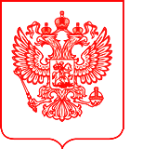 министерство связи и массовых коммуникаций российской федерацииминистерство связи и массовых коммуникаций российской федерацииминистерство связи и массовых коммуникаций российской федерации(МинКОМСВЯЗЬ России)(МинКОМСВЯЗЬ России)(МинКОМСВЯЗЬ России)приказприказприказ№МоскваМоскваМосква